Year 6 Summer Homework
You must complete at least 3 pieces by 15th JulyCreate an information poster about a city in Russia or China.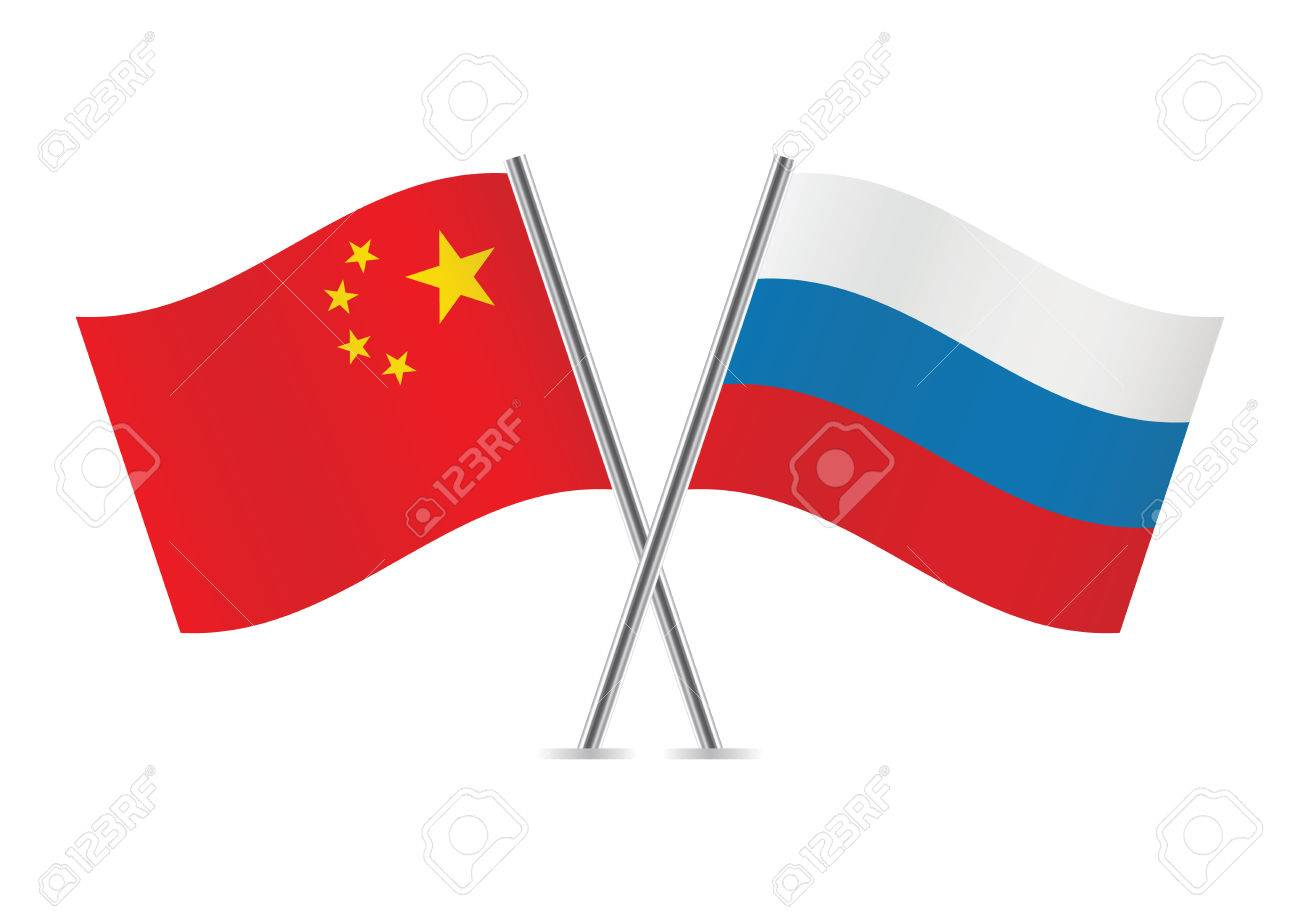 Why did the dodo become extinct? 
Think about how it didn’t evolve to survive.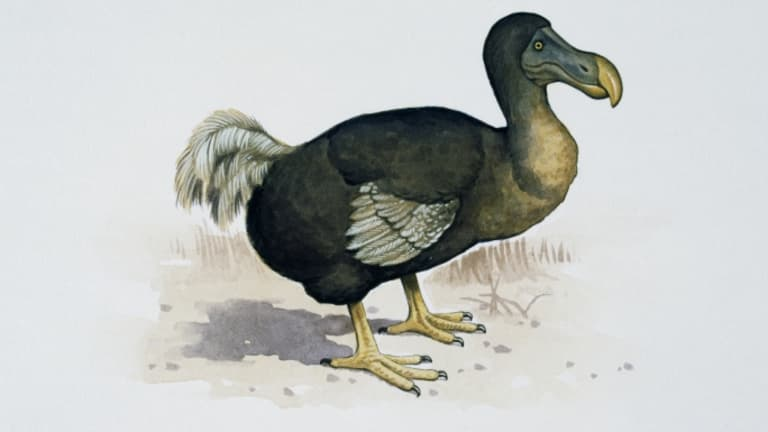 Consider one family member (an adult) that you could invite to our afternoon tea.Create a survey to find out their allergies/intolerances as well as food preferences.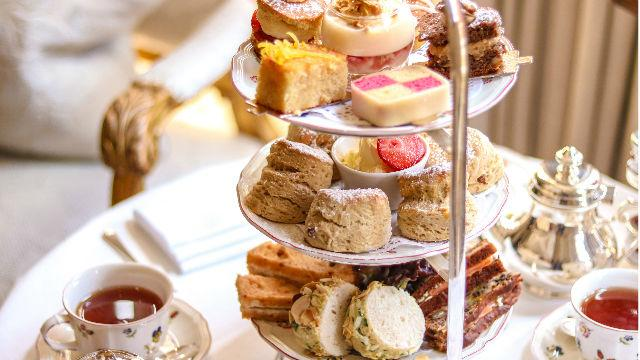 Draw and label a Lego creation that could use one of the Wedo features (motor, sensor, light or wheels)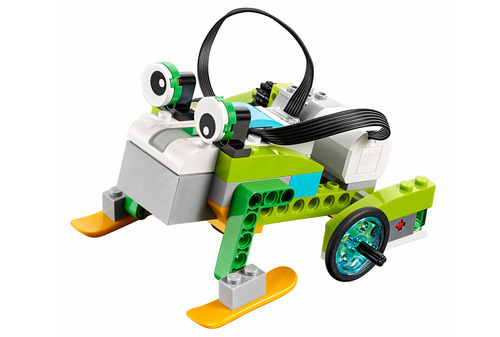 What is the best book that you have read this year? Create a short book review to encourage others to read it too!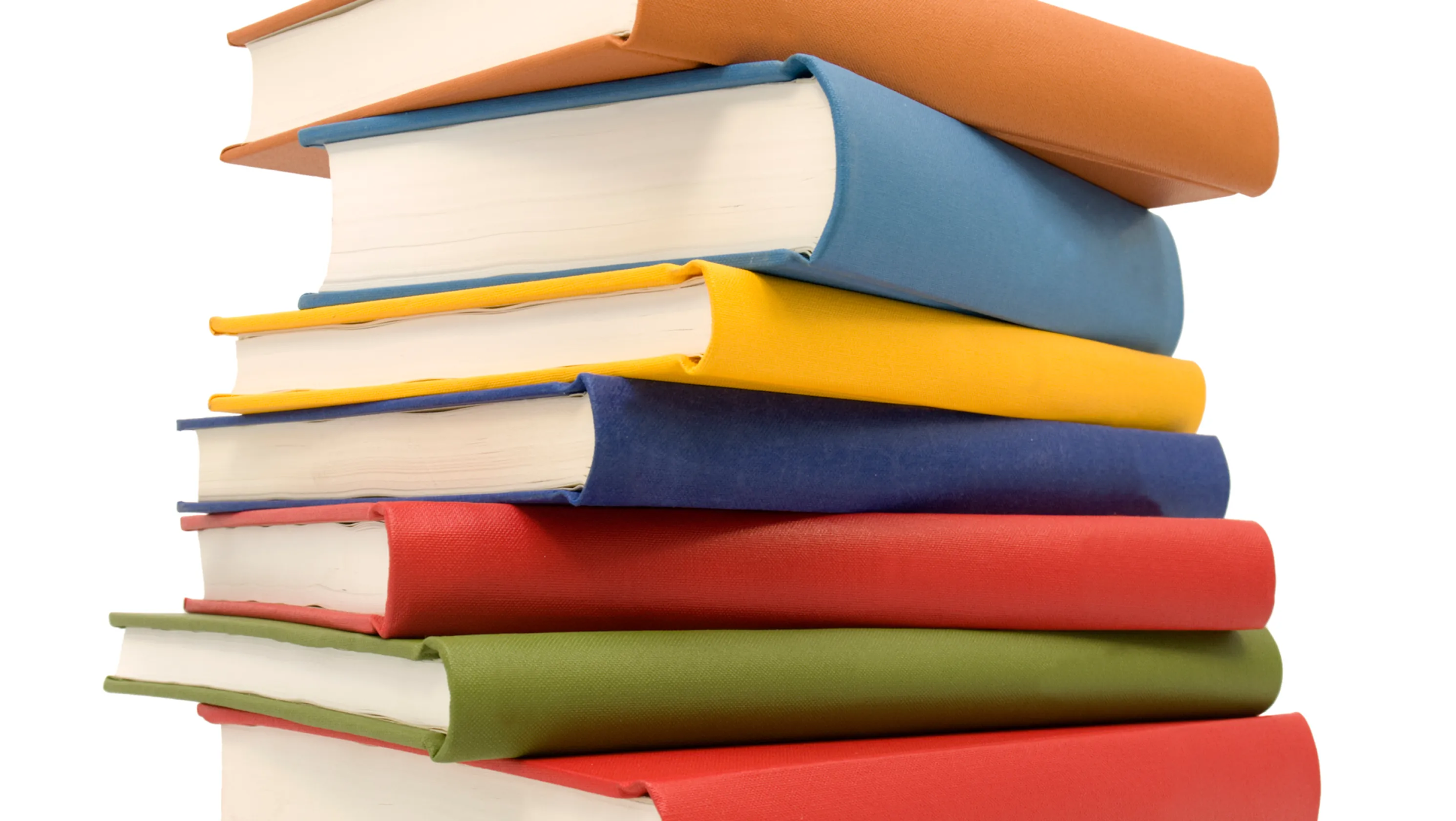 Create a comparison table for the U.K, Russia and China. You could include information such as lowest/highest temperatures, population etc.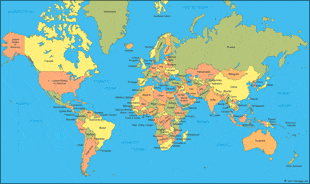 